Publicado en MADRID XANADU el 08/01/2013 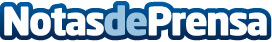 3-D sin gafas para Telefonos Mòviles y TabletsEassee3d revoluciona el mundo 3d llegando ya a nuestros terminales mòviles y tablets.Datos de contacto:luis ChicharroDirector Comecial617348381Nota de prensa publicada en: https://www.notasdeprensa.es/3-d-sin-gafas-para-telefonos-moviles-y-tablets Categorias: Imágen y sonido http://www.notasdeprensa.es